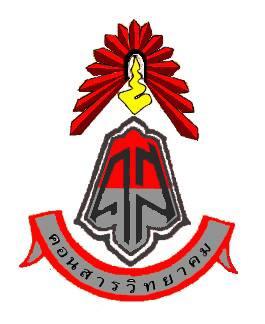 แบบบันทึกการวิเคราะห์คำอธิบายรายวิชาและการจัดทำหน่วยการเรียนรู้โรงเรียนคอนสารวิทยาคม  อำเภอคอนสาร  จังหวัดชัยภูมิรายวิชา ...........................................รหัสวิชา..............................ชั้นมัธยมศึกษาปีที่...... จำนวน........หน่วยกิต	 เวลาเรียน.............................ชั่วโมง   ครูผู้สอน........................................------------------------------------------------------------------------------------------------------------------------ สภาพรายวิชา       เป็นรายวิชา......................................................(เลือกตอบ  ว่า  พื้นฐาน  หรือ    เพิ่มเติม)  ของหลักสูตรโรงเรียนคอนสารวิทยาคม  คำอธิบายรายวิชา	(ลอกมาจากหลักสูตรกลุ่มสาระการเรียนรู้ของวิชานะคะ)................. ........................... ..................................................................................................................................................................................................................................................................................................................................................................................................................................................................................................................................ผลการเรียนรู้/ตัวชี้วัด (ลอกมาจากหลักสูตรกลุ่มสาระการเรียนรู้ของวิชานะคะ)1.....................................................................................................................................................................2.....................................................................................................................................................................3.....................................................................................................................................................................4.....................................................................................................................................................................5.....................................................................................................................................................................6.....................................................................................................................................................................7.....................................................................................................................................................................8.....................................................................................................................................................................9.....................................................................................................................................................................ตารางแสดงการวิเคราะห์ผลการเรียนรู้/ตัวชี้วัด  และสาระการเรียนรู้รายวิชา ........................................		ชั้นมัธยมศึกษาปีที่ 	.................................................................................................................................................................ตารางแสดงการวิเคราะห์การจัดหน่วยการเรียนรู้รายวิชา...................................................	    		              ชั้นมัธยมศึกษาปีที่  .........จำนวนหน่วยการเรียนรู้  ...... หน่วย		         	              เวลา .........ชั่วโมงแบบบันทึกแนวทางการวัดผลประเมินผลกลุ่มสาระการเรียนรู้ คณิตศาสตร์ ครูผู้สอนนางสาววัลภา  ปัชชาเขียวรหัสวิชา ค32201 ชื่อวิชา คณิตศาสตร์เพิ่มเติม 3 จำนวน 1.5 หน่วยกิตระดับชั้นมัธยมศึกษาปีที่ 5*****************************************************************1.อัตราส่วนคะแนนระหว่างเรียน  :  คะแนนกลางภาค  :  คะแนนปลายภาค  = 50:20:30	1.1  คะแนนเก็บระหว่างเรียน						60 	คะแนน	- คะแนนทดสอบย่อยรายจุดประสงค์ตามผลการเรียนรู้		25	คะแนน	- คะแนนจากการประเมินตามสภาพจริง   		1) การสืบค้นข้อมูล 					10 	คะแนน		2) ผลงานนักเรียน					10	คะแนน		3) การนำเสนอ						5	คะแนน	1.2  คะแนนเก็บกลางภาค (แบบทดสอบ)				20 	คะแนน	1.3  คะแนนปลายภาค (แบบทดสอบ)				30 	คะแนน							รวมคะแนน	100	คะแนน2. วิธีการวัด/ประเมินผล	2.1  การวัดผล/ประเมินผล ซึ่งเป็นผลสัมฤทธิ์ทางการเรียนของนักเรียนวัดจาก	-  แบบทดสอบย่อยรายจุดประสงค์ตามผลการเรียนรู้	-  การสืบค้นข้อมูล 							-  ผลงานนักเรียน							-  การนำเสนอ								2.2  ประเมินผลขณะทำการสอน	-  สังเกตพฤติกรรมการเรียนจากการถามตอบของนักเรียนรายบุคคล	-  สังเกตพฤติกรรมการทำงานกลุ่ม	-  ประเมินการอ่าน คิดวิเคราะห์ และเขียน จากผลงานและพฤติกรรมในชั้นเรียน	-  ประเมินคุณลักษณะที่พึงประสงค์จากพฤติกรรมในชั้นเรียน          3.  ผลการเรียนรู้ที่ใช้วัดและประเมินผลแสดงความสัมพันธ์ระหว่างผลการเรียนรู้กับน้ำหนักคะแนน4.  เกณฑ์การประเมินผลการเรียนรู้	4	หมายถึง	ผลการเรียนดีเยี่ยม		คะแนนร้อยละ  80-100	3.5	หมายถึง	ผลการเรียนดีมาก		คะแนนร้อยละ  75-79	3	หมายถึง	ผลการเรียนดี			คะแนนร้อยละ  70-74	2.5	หมายถึง	ผลการเรียนค่อนข้างดี		คะแนนร้อยละ  65-69	2	หมายถึง	ผลการเรียนปานกลาง		คะแนนร้อยละ  60-64	1.5	หมายถึง	ผลการเรียนพอใช้		คะแนนร้อยละ  55-59	1	หมายถึง	ผลการเรียนผ่านเกณฑ์ขั้นต่ำ	คะแนนร้อยละ  50-54	0	หมายถึง	 ผลการเรียนผ่านเกณฑ์ขั้นต่ำ	คะแนนร้อยละ  0-49ผลการเรียนรู้/ตัวชี้วัดสาระการเรียนรู้............................................................................................................................ตัวอย่าง
1.  หา ห.ร.ม.  และค.ร.น.ของจำนวนนับที่กำหนดให้ได้  และใช้ความรู้เกี่ยวกับ ห.ร.ม. และค.ร.น. แก้ปัญหาได้ตัวอย่าง
1.  ห.ร.ม.  และค.ร.น. การหา ห.ร.ม.ของจำนวนนับ การหา  ค.ร.ม.ของจำนวนนับการแก้ปัญหาโดยใช้ ห.ร.ม. และ  ค.ร.น.2.  เปรียบเทียบจำนวนเต็มได้ บวก ลบ  คูณ  หาร  จำนวนเต็มได้  อธิบายผลที่เกิดขึ้นจาการบวก การลบ  การคูณ   การหาร จำนวนเต็ม  พร้อมทั้งบอกความสัมพันธ์ของการดำเนินการได้3.  นำความรู้   และสมบัติเกี่ยวกับจำนวนเต็มไปใช้และตระหนักถึงความสมเหตุสมผลของคำตอบที่ได้2. จำนวนเต็มจำนวนเต็มบวก  จำนวนเต็มลบ  และศูนย์การเปรียบเทียบจำนวนเต็มการบวก  ลบ  คูณ   และหารจำนวนเต็มสมบัติของจำนวนเต็ม  และการนำไปใช้ 4.  เขียนเลขยกกำลังที่มีเลขชี้กำลังเป็นจำนวนเต็มแทนจำนวนที่กำหนดให้ ใช้เลขยกกำลังในการเขียนแสดงจำนวนในรูปของสัญลักษณ์วิทยาศาสตร์ได้5.  คูณ  และหารเลขยกกำลังที่มีฐานเดียวกัน  และเลขชี้กำลังเป็นจำนวนเต็ม   และตระหนักถึงความสมเหตุสมผลของคำตอบที่ได้3.  เลขยกกำลัง3.1   ความหมายของเลขยกกำลังการเขียนแสดงจำนวนในรูปสัญกรณ์วิทยาศาสตร์  A x 10n  เมื่อ 1 <  A < 10  และ  n  เป็นจำนวนเต็มการคูณ  การหารเลขยกกำลังที่มีฐานเดียวกัน  และเลขชี้กำลังเป็นจำนวนเต็ม...........................................................................................................................................................................................................................................................................................................................................................................................................................จนครบทุกข้อทุกหน่วยการเรียนรู้ที่มีหน่วยการเรียนรู้ที่ชื่อหน่วยการเรียนรู้เวลา  (ชั่วโมง).................................................................................................ตัวอย่าง1ตัวอย่าง1.  ห.ร.ม.และค.ร.ม.1.1  การหา ห.ร.ม.ของจำนวนนับ1.2  การหา  ค.ร.น. ของจำนวนนับ1.3  การแก้ปัญหาโดยใช้ ห.ร.ม.  และค.ร.น.ตัวอย่าง 6 22222.  จำนวนเต็ม2.1  จำนวนเต็มบวก  จำนวนเต็มลบ   และศูนย์2.2  การเปรียบเทียบจำนวนเต็ม2.3   การบวก ลบ  คูณ  และหารจำนวนเต็ม2.4  สมบัติของจำนวนเต็ม  และการนำไปใช้2422164.................................................................................................จนครบตัวอย่าง    รวมตัวอย่าง    รวมตัวชี้วัดเครื่องมือที่ใช้วัดผลประเมินผลน้ำหนักคะแนนน้ำหนักคะแนนน้ำหนักคะแนนน้ำหนักคะแนนตัวชี้วัดเครื่องมือที่ใช้วัดผลประเมินผลคะแนนเก็บระหว่างเรียนคะแนนเก็บกลางภาคคะแนนปลายภาครวมตัวชี้วัดเครื่องมือที่ใช้วัดผลประเมินผล5020301001. มีความคิดรวบยอดเกี่ยวกับฟังก์ชันเอกซ์โพเนนเชียลฟังก์ชันลอการิทึมและเขียนกราฟของฟังก์ชันที่กำหนดให้ได้แบบทดสอบย่อย
- แบบเขียนตอบ43292. นำความรู้เรื่องฟังก์ชันเอกซ์โพเนนเชียลและฟังก์ชันลอการิทึมไปใช้แก้ปัญหาได้แบบทดสอบย่อย
- แบบเขียนตอบ52293. มีความคิดรวบยอดเกี่ยวกับฟังก์ชันตรีโกณมิติและเขียนกราฟของฟังก์ชันที่กำหนดให้ได้แบบทดสอบย่อย
- แบบเขียนตอบสืบค้นข้อมูล- ทำรายงาน1055204. นำความรู้เรื่องฟังก์ชันตรีโกณมิติและ         การประยุกต์ไปใช้แก้ปัญหาได้แบบทดสอบย่อย
- แบบเขียนตอบ552125. มีความคิดรวบยอดเกี่ยวกับเวกเตอร์ในสามมิติแบบทดสอบย่อย
- แบบเขียนตอบ65213กลางภาคแบบทดสอบ-ปรนัย-อัตนัย-20-206. หาผลบวกเวกเตอร์ผลคูณเวกเตอร์ด้วยสเกลาร์ผลคูณเชิงสเกลาร์และผลคูณเชิงเวกเตอร์ได้แบบทดสอบย่อย
- แบบเขียนตอบผลงานนักเรียน- สมุดเล่มเล็ก1505207. หาขนาดและทิศทางของเวกเตอร์ที่กำหนดให้ได้แบบทดสอบย่อย
- แบบเขียนตอบ501217ปลายภาคแบบทดสอบ- ปรนัย- อัตนัย--3030กลางภาค+ปลายภาค502030100